SEC Form 4FORM 4Check this box if no longer subject to Section 16. Form 4 or Form 5 obligations may continue. See Instruction 1(b).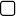 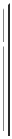 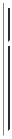 or Section 30(h) of the Investment Company Act of 1940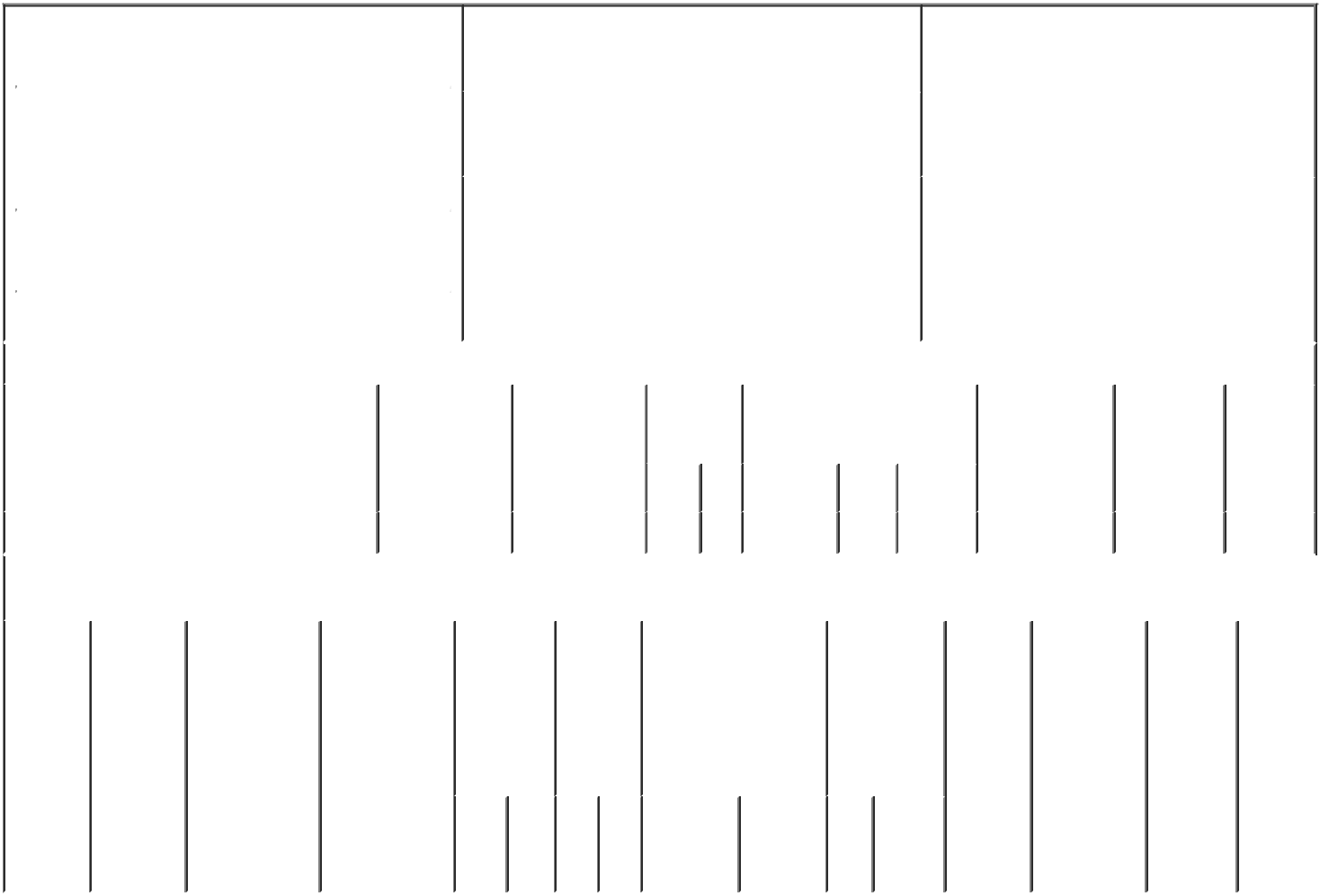 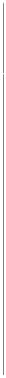 Explanation of Responses:1. Represents a grant of the issuer's common stock that vests on the grant date.Remarks:/s/Vartanian, Justin, Attorney-  04/06/2022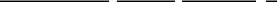 in-Fact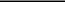 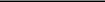 ** Signature of Reporting Person	DateReminder: Report on a separate line for each class of securities beneficially owned directly or indirectly.* If the form is filed by more than one reporting person, see Instruction 4 (b)(v).Intentional misstatements or omissions of facts constitute Federal Criminal Violations See 18 U.S.C. 1001 and 15 U.S.C. 78ff(a). Note: File three copies of this Form, one of which must be manually signed. If space is insufficient, see Instruction 6 for procedure.Persons who respond to the collection of information contained in this form are not required to respond unless the form displays a currently valid OMB Number.POWER OF ATTORNEYThe undersigned hereby constitutes and appoints Dorvin Lively,Richard Moore and Justin Vartanian, with full power of substitution, as the undersigned's true and lawful attorney-in-fact to:prepare, execute in the undersigned's name and on the undersigned's behalf, and submit to the U.S. Securities and Exchange Commission (the "SEC") a Form ID, including amendments thereto, and any other documents necessary or appropriate to obtain codes and passwords enabling the undersigned to make electronic filings with the SEC of reports required by Section 16(a) of the Securities Exchange Act of 1934, as amended, or any rule or regulation of the SEC;execute for and on behalf of the undersigned, in the undersigned's capacity as officer and/or director of Planet Fitness, Inc. (the "Company"), Forms 3, 4, and 5 in accordance with Section 16(a) of the Securities Exchange Act of 1934, as amended, and the rules thereunder;do and perform any and all acts for and on behalf of the undersigned that may be necessary or desirable to complete and execute any such Form 3, 4, or 5, complete and execute any amendment or amendments thereto, and timely file such form with the SEC and any stock exchange or similar authority; andtake any other action of any type whatsoever in connection with the foregoing that, in the opinion of such attorney-in-fact, may be of benefit to, in the best interest of, or legally required by, the undersigned, it being understood that the documents executed by such attorney-in-fact on behalf of the undersigned pursuant to this Power of Attorney shall be in such form and shall contain such terms and conditions as such attorney-in-fact may approve in such attorney-in-fact's discretion.The undersigned hereby grants to each such attorney-in-fact full power and authority to do and perform any and every act and thing whatsoever requisite, necessary, or proper to be done in the exercise of any of the rights and powers herein granted, as fully to all intents and purposes as the undersigned might or could do if personally present, with full power of substitution or revocation, hereby ratifying and confirming all that such attorney-in-fact, or such attorney-in-fact's substitute or substitutes, shall lawfully do or cause to be done by virtue of this power of attorney and the rights and powers herein granted. The undersigned acknowledges that the foregoing attorney-in-fact, in serving in such capacity at the request of the undersigned, is not assuming, nor is the Company assuming, any of the undersigned's responsibilities to comply with Section 16 of the Securities Exchange Act of 1934, as amended.This Power of Attorney shall remain in full force and effect until the undersigned is no longer required to file Forms 3, 4, and 5 with respect to the undersigned's holdings of and transactions in securities issued by the Company, unless earlier revoked by the undersigned in a signed writing delivered to the foregoing attorney-in-fact.[Remainder of page intentionally left blank]IN WITNESS WHEREOF, the undersigned has caused this Power of Attorney to be executed as of September 24, 2017./s/ Cammie Dunaway----------------------------------------Cammie DunawayUNITED STATES SECURITIES AND EXCHANGE COMMISSIONWashington, D.C. 20549Washington, D.C. 20549OMB APPROVALOMB APPROVALOMB APPROVALOMB APPROVALOMB APPROVALOMB APPROVALSTATEMENT OF CHANGES IN BENEFICIAL OWNERSHIPSTATEMENT OF CHANGES IN BENEFICIAL OWNERSHIPOMB Number:3235-0287STATEMENT OF CHANGES IN BENEFICIAL OWNERSHIPEstimated average burdenEstimated average burdenEstimated average burdenEstimated average burdenEstimated average burdenEstimated average burdenFiled pursuant to Section 16(a) of the Securities Exchange Act of 1934hours per response:0.5Filed pursuant to Section 16(a) of the Securities Exchange Act of 1934Filed pursuant to Section 16(a) of the Securities Exchange Act of 19341. Name and Address of Reporting Person*1. Name and Address of Reporting Person*1. Name and Address of Reporting Person*1. Name and Address of Reporting Person*1. Name and Address of Reporting Person*1. Name and Address of Reporting Person*1. Name and Address of Reporting Person*2. Issuer Name and Ticker or Trading Symbol2. Issuer Name and Ticker or Trading Symbol2. Issuer Name and Ticker or Trading Symbol2. Issuer Name and Ticker or Trading Symbol2. Issuer Name and Ticker or Trading Symbol2. Issuer Name and Ticker or Trading Symbol5. Relationship of Reporting Person(s) to Issuer5. Relationship of Reporting Person(s) to Issuer5. Relationship of Reporting Person(s) to Issuer5. Relationship of Reporting Person(s) to Issuer5. Relationship of Reporting Person(s) to Issuer5. Relationship of Reporting Person(s) to Issuer5. Relationship of Reporting Person(s) to Issuer5. Relationship of Reporting Person(s) to Issuer5. Relationship of Reporting Person(s) to IssuerDUNAWAY CAMBRIA WDUNAWAY CAMBRIA WDUNAWAY CAMBRIA WDUNAWAY CAMBRIA WDUNAWAY CAMBRIA WDUNAWAY CAMBRIA WPlanet Fitness, Inc. [ PLNT ]Planet Fitness, Inc. [ PLNT ]Planet Fitness, Inc. [ PLNT ]Planet Fitness, Inc. [ PLNT ]Planet Fitness, Inc. [ PLNT ]Planet Fitness, Inc. [ PLNT ](Check all applicable)(Check all applicable)(Check all applicable)(Check all applicable)(Check all applicable)DUNAWAY CAMBRIA WDUNAWAY CAMBRIA WDUNAWAY CAMBRIA WDUNAWAY CAMBRIA WDUNAWAY CAMBRIA WDUNAWAY CAMBRIA W(Check all applicable)(Check all applicable)(Check all applicable)(Check all applicable)(Check all applicable)DUNAWAY CAMBRIA WDUNAWAY CAMBRIA WDUNAWAY CAMBRIA WDUNAWAY CAMBRIA WDUNAWAY CAMBRIA WDUNAWAY CAMBRIA WXDirectorDirector10% Owner10% Owner10% Owner10% OwnerDUNAWAY CAMBRIA WDUNAWAY CAMBRIA WDUNAWAY CAMBRIA WDUNAWAY CAMBRIA WDUNAWAY CAMBRIA WDUNAWAY CAMBRIA WXDirectorDirector10% Owner10% Owner10% Owner10% OwnerXDirectorDirector10% Owner10% Owner10% Owner10% OwnerOfficer (give titleOfficer (give titleOther (specifyOther (specifyOther (specifyOther (specifyOfficer (give titleOfficer (give titleOther (specifyOther (specifyOther (specifyOther (specify3. Date of Earliest Transaction (Month/Day/Year)3. Date of Earliest Transaction (Month/Day/Year)3. Date of Earliest Transaction (Month/Day/Year)3. Date of Earliest Transaction (Month/Day/Year)3. Date of Earliest Transaction (Month/Day/Year)3. Date of Earliest Transaction (Month/Day/Year)Officer (give titleOfficer (give titleOther (specifyOther (specifyOther (specifyOther (specify(Last)(First)(First)(Middle)3. Date of Earliest Transaction (Month/Day/Year)3. Date of Earliest Transaction (Month/Day/Year)3. Date of Earliest Transaction (Month/Day/Year)3. Date of Earliest Transaction (Month/Day/Year)3. Date of Earliest Transaction (Month/Day/Year)3. Date of Earliest Transaction (Month/Day/Year)below)below)below)C/O PLANET FITNESS, INC.C/O PLANET FITNESS, INC.C/O PLANET FITNESS, INC.C/O PLANET FITNESS, INC.04/04/202204/04/202204/04/202204/04/202204/04/202204/04/2022C/O PLANET FITNESS, INC.C/O PLANET FITNESS, INC.C/O PLANET FITNESS, INC.C/O PLANET FITNESS, INC.4 LIBERTY LANE WEST4 LIBERTY LANE WEST4 LIBERTY LANE WEST4 LIBERTY LANE WEST4 LIBERTY LANE WEST4 LIBERTY LANE WEST4 LIBERTY LANE WEST4 LIBERTY LANE WEST4. If Amendment, Date of Original Filed (Month/Day/Year)4. If Amendment, Date of Original Filed (Month/Day/Year)4. If Amendment, Date of Original Filed (Month/Day/Year)4. If Amendment, Date of Original Filed (Month/Day/Year)4. If Amendment, Date of Original Filed (Month/Day/Year)4. If Amendment, Date of Original Filed (Month/Day/Year)4. If Amendment, Date of Original Filed (Month/Day/Year)6. Individual or Joint/Group Filing (Check Applicable6. Individual or Joint/Group Filing (Check Applicable6. Individual or Joint/Group Filing (Check Applicable6. Individual or Joint/Group Filing (Check Applicable6. Individual or Joint/Group Filing (Check Applicable6. Individual or Joint/Group Filing (Check Applicable6. Individual or Joint/Group Filing (Check Applicable6. Individual or Joint/Group Filing (Check Applicable6. Individual or Joint/Group Filing (Check Applicable4. If Amendment, Date of Original Filed (Month/Day/Year)4. If Amendment, Date of Original Filed (Month/Day/Year)4. If Amendment, Date of Original Filed (Month/Day/Year)4. If Amendment, Date of Original Filed (Month/Day/Year)4. If Amendment, Date of Original Filed (Month/Day/Year)4. If Amendment, Date of Original Filed (Month/Day/Year)4. If Amendment, Date of Original Filed (Month/Day/Year)6. Individual or Joint/Group Filing (Check Applicable6. Individual or Joint/Group Filing (Check Applicable6. Individual or Joint/Group Filing (Check Applicable6. Individual or Joint/Group Filing (Check Applicable6. Individual or Joint/Group Filing (Check Applicable6. Individual or Joint/Group Filing (Check Applicable6. Individual or Joint/Group Filing (Check Applicable6. Individual or Joint/Group Filing (Check Applicable6. Individual or Joint/Group Filing (Check ApplicableLine)Line)Line)Line)Line)Line)(Street)(Street)X   Form filed by One Reporting PersonX   Form filed by One Reporting PersonX   Form filed by One Reporting PersonX   Form filed by One Reporting PersonX   Form filed by One Reporting PersonX   Form filed by One Reporting PersonX   Form filed by One Reporting PersonHAMPTONHAMPTONNH0384203842Form filed by More than One ReportingForm filed by More than One ReportingForm filed by More than One ReportingForm filed by More than One ReportingForm filed by More than One ReportingForm filed by More than One ReportingPersonPerson(City)(State)(State)(Zip)Table I - Non-Derivative Securities Acquired, Disposed of, or Beneficially OwnedTable I - Non-Derivative Securities Acquired, Disposed of, or Beneficially OwnedTable I - Non-Derivative Securities Acquired, Disposed of, or Beneficially OwnedTable I - Non-Derivative Securities Acquired, Disposed of, or Beneficially OwnedTable I - Non-Derivative Securities Acquired, Disposed of, or Beneficially OwnedTable I - Non-Derivative Securities Acquired, Disposed of, or Beneficially OwnedTable I - Non-Derivative Securities Acquired, Disposed of, or Beneficially OwnedTable I - Non-Derivative Securities Acquired, Disposed of, or Beneficially OwnedTable I - Non-Derivative Securities Acquired, Disposed of, or Beneficially OwnedTable I - Non-Derivative Securities Acquired, Disposed of, or Beneficially OwnedTable I - Non-Derivative Securities Acquired, Disposed of, or Beneficially OwnedTable I - Non-Derivative Securities Acquired, Disposed of, or Beneficially OwnedTable I - Non-Derivative Securities Acquired, Disposed of, or Beneficially OwnedTable I - Non-Derivative Securities Acquired, Disposed of, or Beneficially OwnedTable I - Non-Derivative Securities Acquired, Disposed of, or Beneficially OwnedTable I - Non-Derivative Securities Acquired, Disposed of, or Beneficially OwnedTable I - Non-Derivative Securities Acquired, Disposed of, or Beneficially OwnedTable I - Non-Derivative Securities Acquired, Disposed of, or Beneficially OwnedTable I - Non-Derivative Securities Acquired, Disposed of, or Beneficially OwnedTable I - Non-Derivative Securities Acquired, Disposed of, or Beneficially Owned1. Title of Security (Instr. 3)1. Title of Security (Instr. 3)1. Title of Security (Instr. 3)1. Title of Security (Instr. 3)1. Title of Security (Instr. 3)2. Transaction2. Transaction2. Transaction2. Transaction2. Transaction2A. Deemed2A. Deemed3.3.4. Securities Acquired (A) or4. Securities Acquired (A) or4. Securities Acquired (A) or4. Securities Acquired (A) or4. Securities Acquired (A) or4. Securities Acquired (A) or5. Amount of5. Amount of6. Ownership7. Nature7. Nature7. NatureDateExecution Date,Execution Date,TransactionTransactionDisposed Of (D) (Instr. 3, 4 andDisposed Of (D) (Instr. 3, 4 andDisposed Of (D) (Instr. 3, 4 andDisposed Of (D) (Instr. 3, 4 andDisposed Of (D) (Instr. 3, 4 andDisposed Of (D) (Instr. 3, 4 andDisposed Of (D) (Instr. 3, 4 andSecuritiesSecuritiesForm: Directof Indirectof Indirectof Indirect(Month/Day/Year)(Month/Day/Year)(Month/Day/Year)(Month/Day/Year)(Month/Day/Year)if anyCode (Instr.Code (Instr.5)BeneficiallyBeneficially(D) or IndirectBeneficialBeneficialBeneficial(Month/Day/Year)(Month/Day/Year)8)8)Owned FollowingOwned Following(I) (Instr. 4)OwnershipOwnershipOwnershipReportedReported(Instr. 4)(Instr. 4)(Instr. 4)ReportedReported(Instr. 4)(Instr. 4)(Instr. 4)Code  VCode  VAmount(A) or(A) orPricePricePriceTransaction(s)Transaction(s)Code  VCode  VAmount(D)PricePricePrice(Instr. 3 and 4)(Instr. 3 and 4)(D)(Instr. 3 and 4)(Instr. 3 and 4)Class A Common StockClass A Common StockClass A Common StockClass A Common StockClass A Common Stock04/04/202204/04/202204/04/202204/04/202204/04/202204/04/2022A192A$0.00(1)$0.00(1)$0.00(1)$0.00(1)12,01912,019DTable II - Derivative Securities Acquired, Disposed of, or Beneficially OwnedTable II - Derivative Securities Acquired, Disposed of, or Beneficially OwnedTable II - Derivative Securities Acquired, Disposed of, or Beneficially OwnedTable II - Derivative Securities Acquired, Disposed of, or Beneficially OwnedTable II - Derivative Securities Acquired, Disposed of, or Beneficially OwnedTable II - Derivative Securities Acquired, Disposed of, or Beneficially OwnedTable II - Derivative Securities Acquired, Disposed of, or Beneficially OwnedTable II - Derivative Securities Acquired, Disposed of, or Beneficially OwnedTable II - Derivative Securities Acquired, Disposed of, or Beneficially OwnedTable II - Derivative Securities Acquired, Disposed of, or Beneficially OwnedTable II - Derivative Securities Acquired, Disposed of, or Beneficially OwnedTable II - Derivative Securities Acquired, Disposed of, or Beneficially OwnedTable II - Derivative Securities Acquired, Disposed of, or Beneficially OwnedTable II - Derivative Securities Acquired, Disposed of, or Beneficially OwnedTable II - Derivative Securities Acquired, Disposed of, or Beneficially OwnedTable II - Derivative Securities Acquired, Disposed of, or Beneficially OwnedTable II - Derivative Securities Acquired, Disposed of, or Beneficially OwnedTable II - Derivative Securities Acquired, Disposed of, or Beneficially OwnedTable II - Derivative Securities Acquired, Disposed of, or Beneficially Owned(e.g., puts, calls, warrants, options, convertible securities)(e.g., puts, calls, warrants, options, convertible securities)(e.g., puts, calls, warrants, options, convertible securities)(e.g., puts, calls, warrants, options, convertible securities)(e.g., puts, calls, warrants, options, convertible securities)(e.g., puts, calls, warrants, options, convertible securities)(e.g., puts, calls, warrants, options, convertible securities)(e.g., puts, calls, warrants, options, convertible securities)(e.g., puts, calls, warrants, options, convertible securities)(e.g., puts, calls, warrants, options, convertible securities)(e.g., puts, calls, warrants, options, convertible securities)(e.g., puts, calls, warrants, options, convertible securities)(e.g., puts, calls, warrants, options, convertible securities)(e.g., puts, calls, warrants, options, convertible securities)(e.g., puts, calls, warrants, options, convertible securities)1. Title of1. Title of2.3. Transaction3A. Deemed4.4.4.4.5. Number6. Date Exercisable and6. Date Exercisable and6. Date Exercisable and7. Title and7. Title and7. Title and7. Title and7. Title and8. Price of8. Price of9. Number of    10.9. Number of    10.11. Nature11. Nature11. NatureDerivativeDerivativeConversionConversionDateExecution Date,TransactionTransactionTransactionofExpiration DateExpiration DateExpiration DateAmount ofAmount ofAmount ofAmount ofAmount ofDerivativeDerivativederivativeOwnershipof Indirectof Indirectof IndirectSecuritySecurityor Exerciseor Exercise(Month/Day/Year)  if any(Month/Day/Year)  if any(Month/Day/Year)  if anyCode (Instr.Code (Instr.Code (Instr.Derivative(Month/Day/Year)(Month/Day/Year)(Month/Day/Year)SecuritiesSecuritiesSecuritySecuritySecuritiesForm:BeneficialBeneficialBeneficial(Instr. 3)(Instr. 3)Price of(Month/Day/Year)8)8)8)8)SecuritiesUnderlyingUnderlyingUnderlyingUnderlyingUnderlying(Instr. 5)(Instr. 5)BeneficiallyDirect (D)OwnershipOwnershipOwnershipDerivativeDerivativeAcquiredDerivativeDerivativeOwnedor Indirect(Instr. 4)(Instr. 4)(Instr. 4)Security(A) orSecurity (Instr.Security (Instr.Security (Instr.Security (Instr.Security (Instr.Following(I) (Instr. 4)Disposed3 and 4)3 and 4)Reportedof (D)Transaction(s)Transaction(s)(Instr. 3, 4(Instr. 4)and 5)AmountAmountAmountAmountorNumberNumberNumberNumberDateDateExpirationofCodeCodeV(A)   (D)ExercisableExercisableDateTitleSharesSharesSharesShares